Supplementary materialsTheoretical Study of Structure and Photophysics of Homologous Series of Bis(arylydene)cycloalkanonesRoman Starostin, Alexandra Freidzon, S.P. GromovTable S1 Comparison of experimental and calculated chemical shiftsFigure S1 Calculated and experimental chemical shifts in 4-H (solid), 4-OMe (dashed), and 3,4-OMe (dotted).Figure S2 Correlations between the calculated HOMO and LUMO energies and experimental oxidation and reduction potentials.Figure S3. Correlations between the calculated HOMO-LUMO gap and experimental gap between the oxidation and reduction potentials.Figure S4. Oscillator strengths of the first and second ππ* transitions.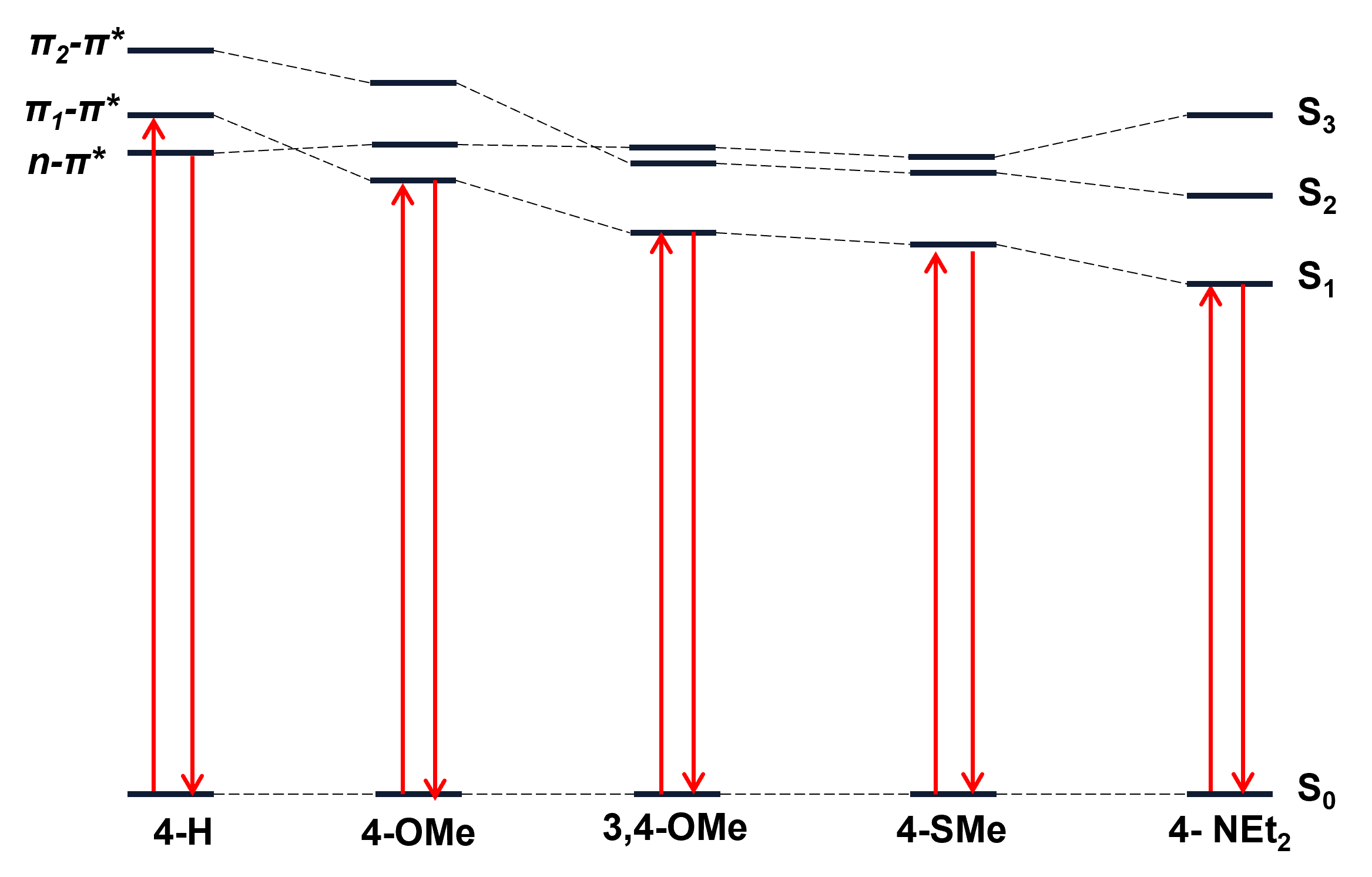 (a)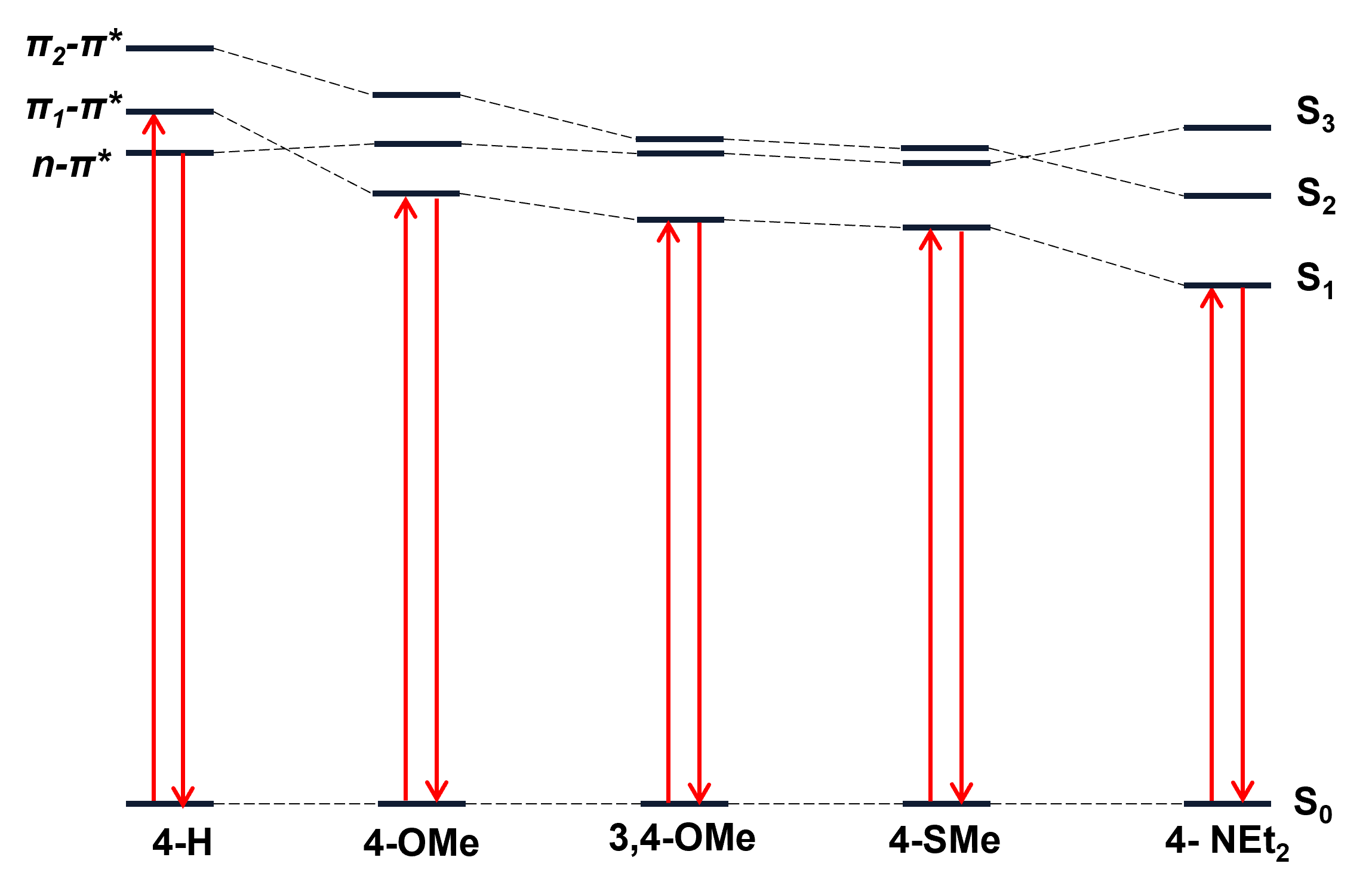 (b)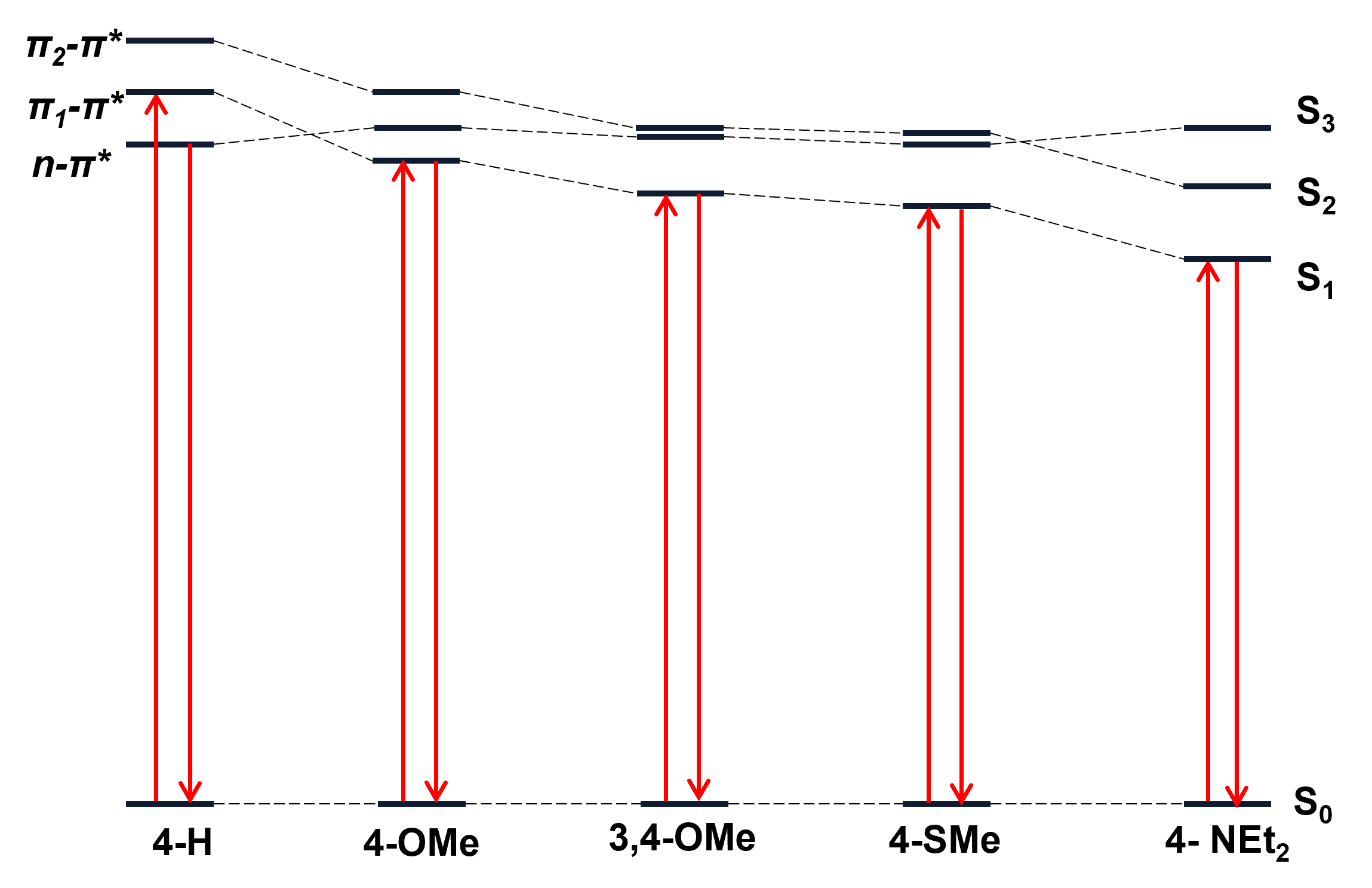 (c)Figure S5. Energy diagrams of the excited states of (E,E) isomer in cyclobutanone (a), cyclopentanone (b) and cyclopentanone (c) series.Table S2 Experimental and calculated electronic transitionsCyclobutanonesCyclobutanonesCyclobutanonesCyclobutanonesCyclobutanonesCyclobutanonesCyclobutanonesCyclobutanonesCyclobutanonesCyclobutanonesCyclobutanonesCyclobutanonesCyclobutanonesCyclobutanonesProton groupProton group4-H4-H4-H4-H4-OMe4-OMe4-OMe4-OMe3,4-OMe3,4-OMe3,4-OMe3,4-OMeProton groupProton groupCalculationCalculationExperimentExperimentCalculationCalculationExperimentExperimentCalculationCalculationExperimentExperiment4H (С(3)Н2)4H (С(3)Н2)3.933.933.893.893.803.803.783.783.773.773.813.812H (methine)2H (methine)7.367.367.197.197.237.237.117.117.207.207.107.10CyclopentanonesCyclopentanonesCyclopentanonesCyclopentanonesCyclopentanonesCyclopentanonesCyclopentanonesCyclopentanonesCyclopentanonesCyclopentanonesCyclopentanonesCyclopentanonesCyclopentanonesCyclopentanonesProton groupProton group4-H4-H4-H4-H4-OMe4-OMe4-OMe4-OMe3,4-OMe3,4-OMe3,4-OMe3,4-OMeProton groupProton groupCalculationCalculationExperimentExperimentCalculationCalculationExperimentExperimentCalculationCalculationExperimentExperiment4H (С(3-4)Н2)4H (С(3-4)Н2)3.253.253.123.123.063.063.083.083.053.053.083.082H (methine)2H (methine)7.867.867.67.67.677.677.567.567.667.667.517.51CyclopentanonesCyclopentanonesCyclopentanonesCyclopentanonesCyclopentanonesCyclopentanonesCyclopentanonesCyclopentanonesCyclopentanonesCyclopentanonesCyclopentanonesCyclopentanonesCyclopentanonesCyclopentanonesProton groupProton group4-H4-H4-H4-H4-OMe4-OMe4-OMe4-OMe3,4-OMe3,4-OMe3,4-OMe3,4-OMeProton groupProton groupCalculationCalculationExperimentExperimentCalculationCalculationExperimentExperimentCalculationCalculationExperimentExperiment4H (С(3,5)Н2)4H (С(3,5)Н2)3.053.052.962.963.003.002.942.943.113.112.95 2.95 4H (С(4)Н2)4H (С(4)Н2)1.691.691.801.801.701.701.801.801.751.751.811.812H (methine)2H (methine)8.388.387.727.728.288.287.677.678.278.277.667.66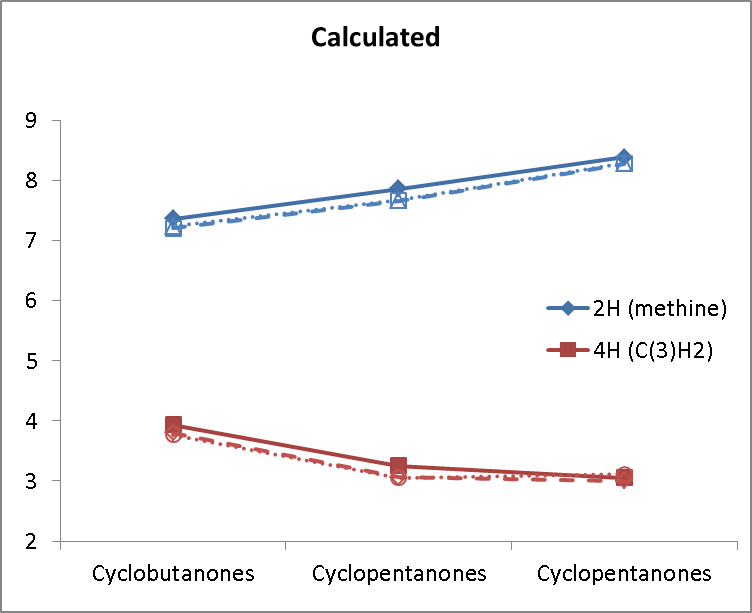 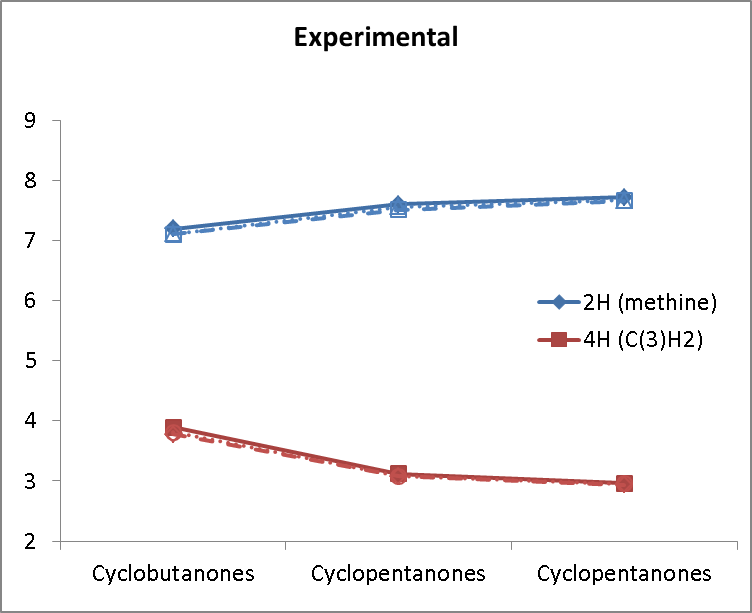 CyclobutanoneCyclobutanone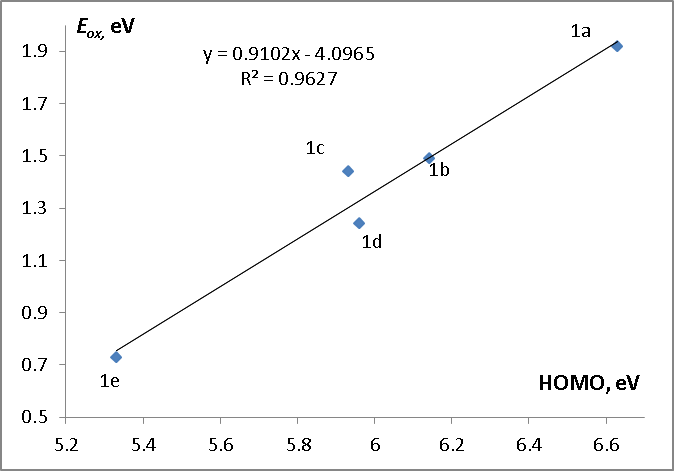 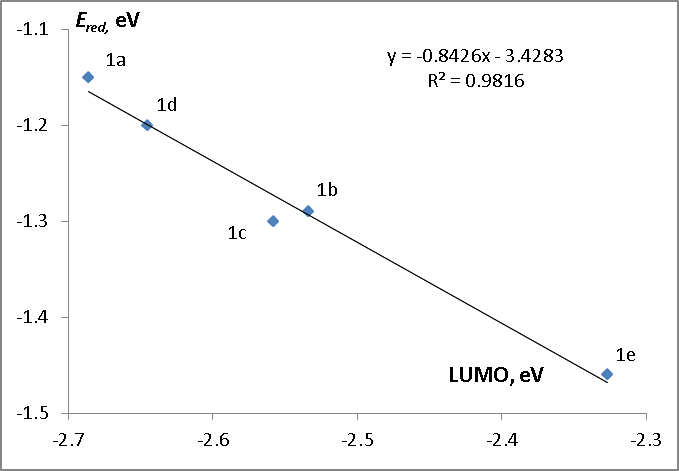 CyclopentanoneCyclopentanone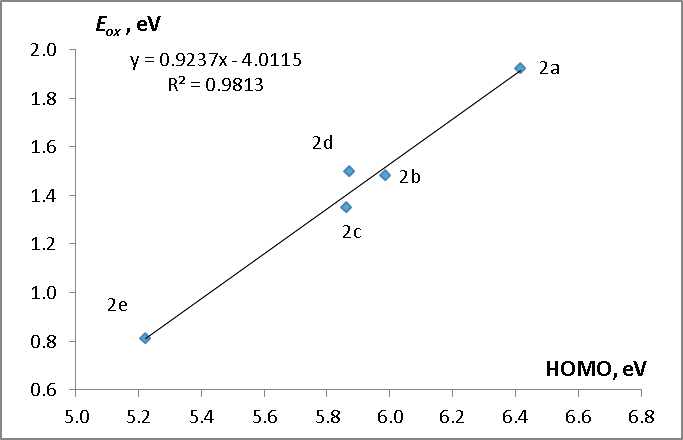 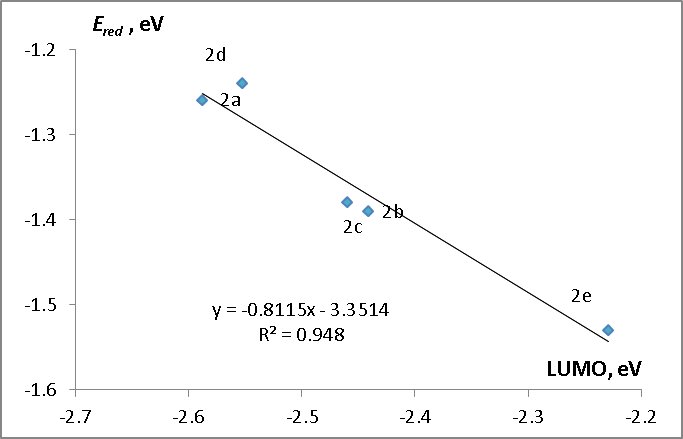 CyclohexanoneCyclohexanone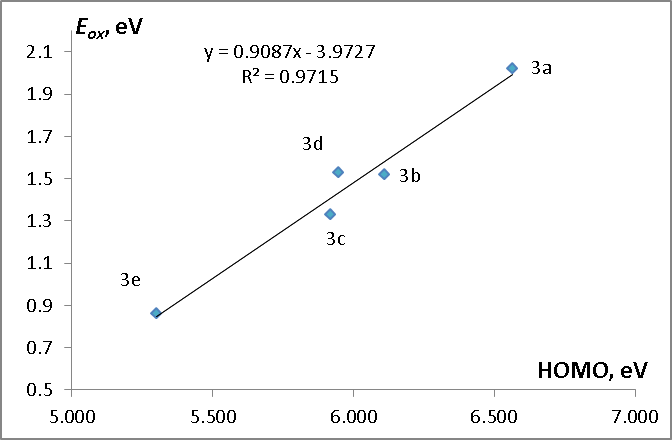 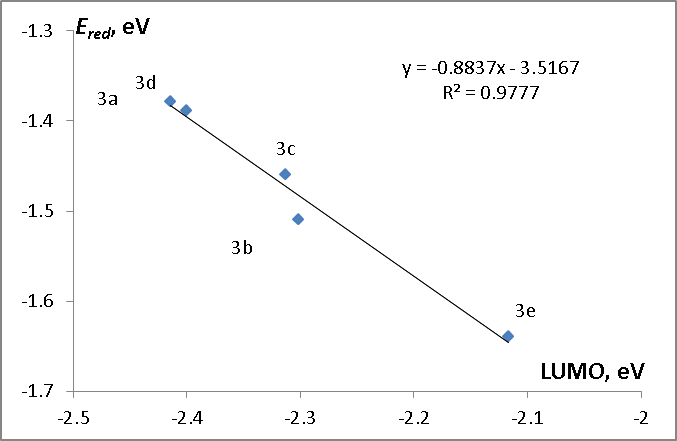 Cyclobutanone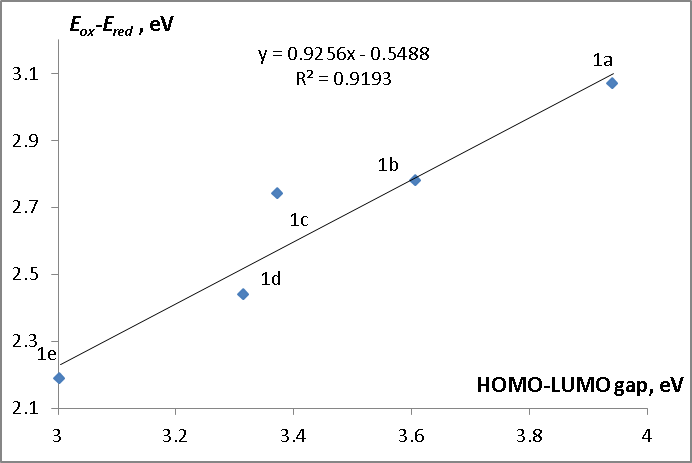 Cyclopentanone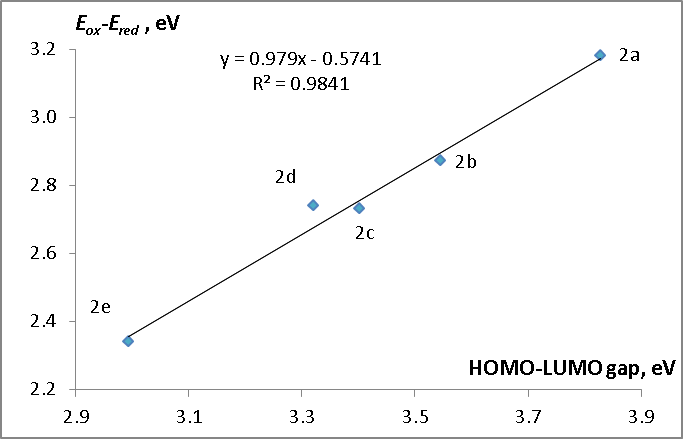 Cyclohexanone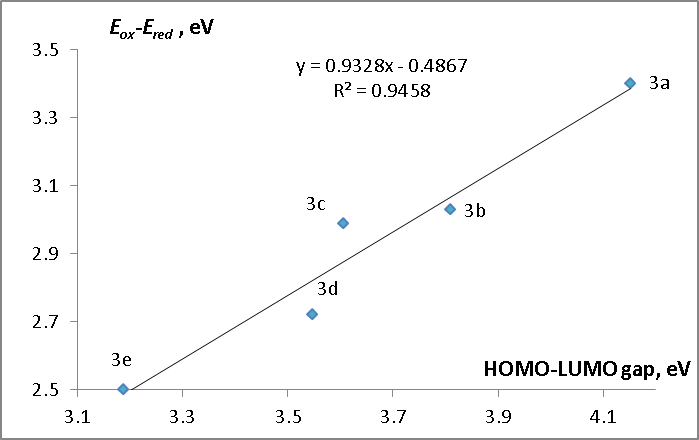 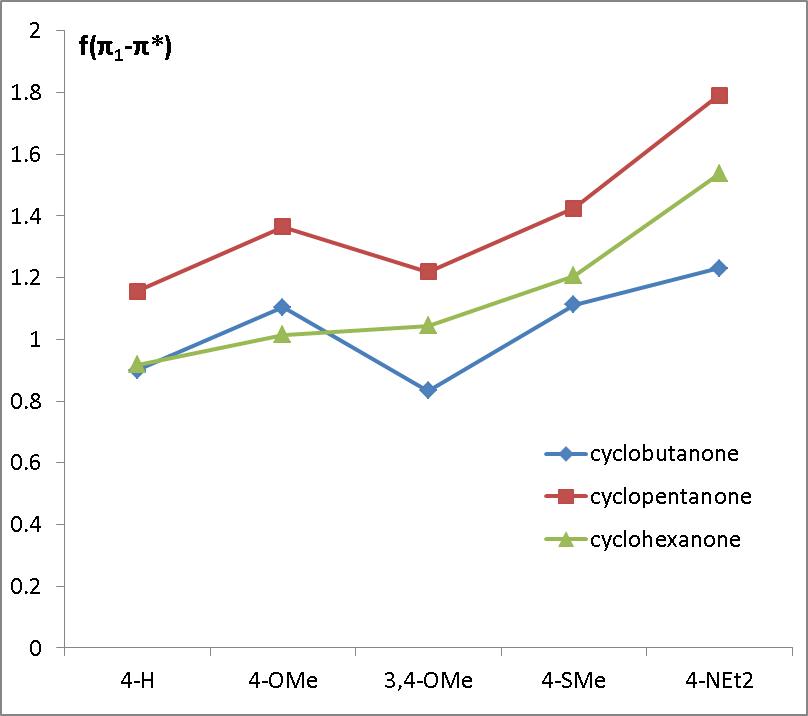 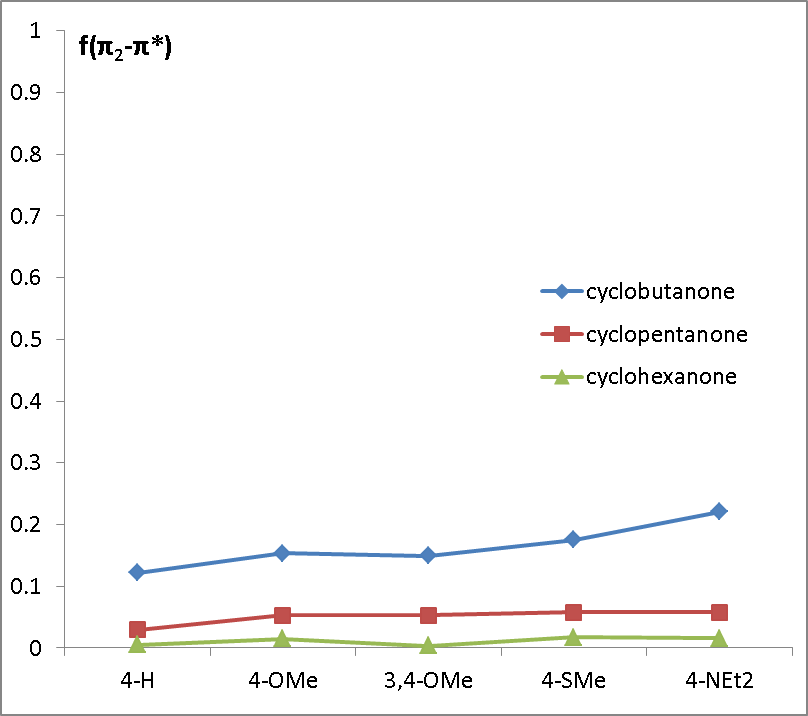 abCyclobutanonesCyclobutanonesCyclobutanonesCyclobutanonesCyclobutanonesCyclobutanonesCyclobutanonesCyclobutanonesλabs, nmλabs, nmλabs, nmλfl, nmλfl, nmλfl, nmDienoneDienoneExperiment Calculation (Osc. Strength)typeExperiment Calculation (τrad, ns)type1a1a356359 (0.90)378 (2·10-7)π–π*n–π*-411 (2.3·107)n–π*1b1b385393 (1.10)π–π*-419 (2.28)π–π*1c1c401427 (0.83)π–π*505446 (3.48)π–π*1d1d402432 (1.11)π–π*522452 (2.62)π–π*1e1e481471 (1.23)π–π*575491 (2.86)π–π*CyclopentanonesCyclopentanonesCyclopentanonesCyclopentanonesCyclopentanonesCyclopentanonesCyclopentanonesCyclopentanonesλabs, nmλabs, nmλabs, nmλfl, nmλfl, nmλfl, nmDienoneDienoneExperiment Calculation (Osc. Strength)typeExperiment Calculation (τrad, ns)type2a2a347371 (1.16)379 (6.5·10-5)π–π*n–π*-401 (1.0·107)n–π*2b2b380395 (1.36)π–π*-422 (1.8)π–π*2c2c395420 (1.22)π–π*500439 (2.2)π–π*2d2d396424 (1.42)π–π*508458 (2.0)π–π*2e2e471472 (1.79)π–π*562482 (1.9)π–π*CyclohexanonesCyclohexanonesCyclohexanonesCyclohexanonesCyclohexanonesCyclohexanonesCyclohexanonesCyclohexanonesλabs, nmλabs, nmλabs, nmλfl, nmλfl, nmλfl, nmDienoneExperiment Experiment Calculation (Osc. Strength)typeExperiment Calculation (τrad, ns)type3a326326348 (0.92)375 (0.07)π–π*n–π*-414 (778)n–π*3b356356385 (1.02)π–π*-431 (2.90)π–π*3c370370404 (1.04)π–π*-432 (2.26)π–π*3d368368410 (1.21)π–π*-441 (2.02)π–π*3e445445455 (1.54)π–π*562495 (2.46)π–π*